                              TOWN OF BRIDGTON 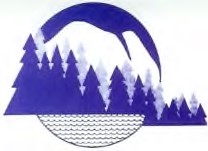 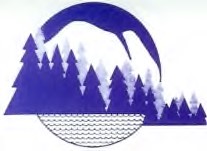                  DEPUTY TOWN MANAGER’S REPORT                                     August 26, 2020Run-off Election The Special Town Meeting/run off election held Tuesday, August 25, 2020, yesterday, for Bernard N. King Jr., and Paul A. Tworog and resulted in Paul A. Tworog  being elected with 260 votes.  I would like to say thank you to both candidates for their interest in this position and congratulate Paul on winning the candidacy. 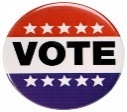 GeneralHealth Officer, Catherine Pinkham, will be passing out masks and hand sanitizer with information COVID #19 at Food City on Monday, August 31st.  We were notified by Laura Reading of The Developers Collaborative of the Harrison Road development project that the TIF for the development to be located at 15 Harrison Road has been approved by the Maine Housing Authority. The Dam Site/Brookside park project is complete and came in $2,600 under the proposed budget. We are finalizing the Main Hill Parking lot landscaping plan and acquiring easements.  Representative for the United States Census will be on-site on Thursday, August 27th located at the main entrance of the Bridgton Town Office from 9:00a.m. to 1:00p.m. to assist residents with their 2020 Census.  If you have not yet filled out your census or need assistance completing it, please stop by and the representatives will be happy to assist. Linda Lacroix, Community Development Director, continues work with the Broadband Assessment Ad Hoc Committee in an effort to report findings to the Select Board on its research on expanding and securing robust broadband access for residents and businesses of the town.  The Committee is part of a larger group of state and county officials, providers and interested residents that includes the Towns of Bridgton, Harrison, Naples and Denmark.  If anyone is interested in keeping up with the work of the committee or becoming active please contact Linda at 803-9956 or by email llacroix@bridtonmaine.org.  Fall Soccer and Run Club have opened with a registration deadline of September 4th.   The Soccer season will begin September 14th and Run Club, a flexible youth running program, will begin the week of September 14th for elementary school children.  There will be required temperature readings at each practice and hand sanitizer will be at all program events.   We want to thank Norway Savings Bank for sponsoring all registration fees for Bridgton residents for the fall soccer program.  Pre-K through 6th grade Bridgton residents may participate in youth soccer for FREE this fall.    For more information please call Recreation Director Gary Colello at 207-647-1126 or refer to our website at www.bridgtonmaine.org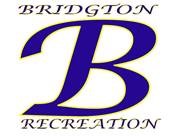 Bridgton Fire Department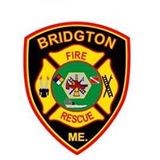 The Department completed a two-evening joint training with Harrison and Sweden on vehicle crash response which Harrison sponsored.  The training was well-attended and everyone should be more comfortable working together.  Members are working hard completing renovations to the air boat, which should be back in service soon.  Annual apparatus pump testing, and hose testing are being done next week, staff will be assisting.  The department will send a detail to a former officer’s memorial service this Friday.  Until next time.…be safe and be well.                                  Respectfully submitted,  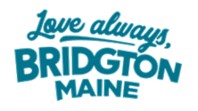 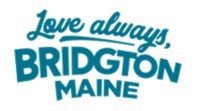                                       Georgiann M. Fleck                                    Deputy Town Manager 